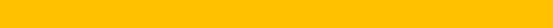 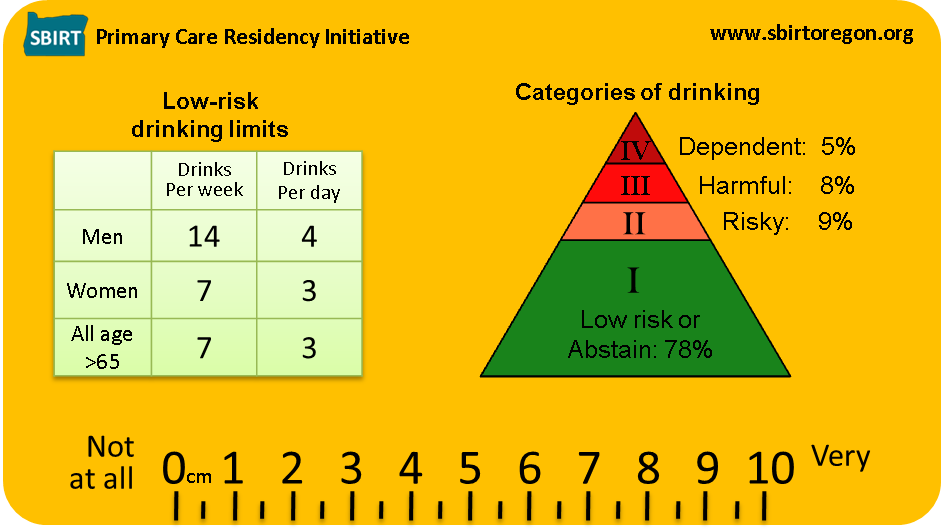 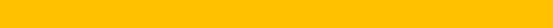 I   Low Risk/AbstainAUDIT: 0-7  DAST: 0II   RiskyAUDIT: 8-15  DAST: 1-2III   HarmfulAUDIT: 16-19  DAST: 3-5IV DependentAUDIT: 20+  DAST: 6+I   Low Risk/AbstainAUDIT: 0-7  DAST: 0II   RiskyAUDIT: 8-15  DAST: 1-2III   HarmfulAUDIT: 16-19  DAST: 3-5IV DependentAUDIT: 20+  DAST: 6+